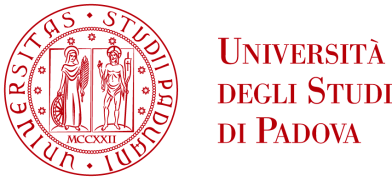 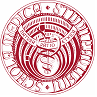 Università degli Studi di PadovaScuola di Medicina e ChirurgiaCORSO DI LAUREA MAGISTRALEIN MEDICINA E CHIRURGIAAPPELLO DI LAUREA DI DICEMBRE 2019DA RESTITUIRE ALLA SCUOLA DI MEDICINA E CHIRURGIA entro le ore 12:00 di lunedì 28 ottobre 2019esclusivamente via mail all’indirizzo provafinale.medicinachirurgia@unipd.it Modulo Correlatori di TesiIl sottoscritto _______________________________________________________ matricola n°_________________                                                (Cognome e Nome dello studente)laureando in Medicina e Chirurgia nell’appello di laurea di dicembre 2019, comunica di seguito i nominativi dei propri correlatori di tesi:Prof./Dr. ____________________________________________________                                             (Cognome e Nome)Prof./Dr. ____________________________________________________                                              (Cognome e Nome)Prof./Dr. ____________________________________________________                                              (Cognome e Nome)FIRMA DEL LAUREANDO   ___________________________________________